Приложение № 1       Основно училище „Димитър Димов” – Пловдив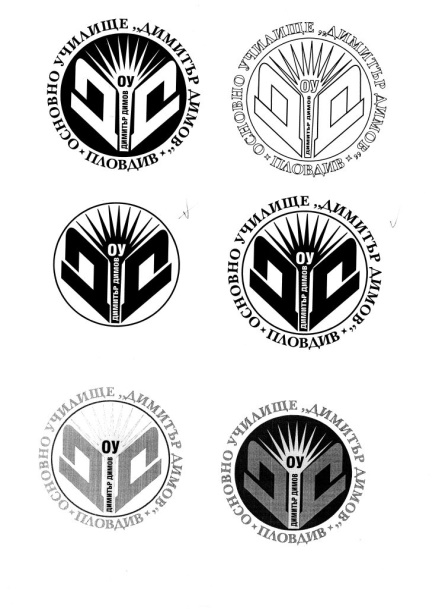 ул. „Ген. Кутузов” №2 тел. 95-33-87e-mail ddimov_pv@abv.bgЕДИННИ УЧИЛИЩНИ ПРАВИЛА за прилагане на Механизма за противодействие на училищния тормозЕдинните училищни правила са създадени във връзка с прилагане на Механизма за противодействие на училищния тормоз в ОУ „ДИМИТЪР ДИМОВ''. Те са неизменна част от превантивните дейности, които се предприемат на ниво училище. Тяхната цел е прилагане на цялостен училищен подход за недопускане на тормоз и прояви на насилие сред учениците и бързо и ефективно справяне с проявленията на такива.Правилата са разработени на базата на:направената оценка и анализирането на проблема, свързан с наличие и прояви на тормоз сред учениците;набраните предложения от страна на ръководството на училището, класовете, учителите, непедагогическия персонал;сътрудничеството с експерти по проблема, родители и институции/ организации, свързани с проблемите на безопасността на децата и тяхното физическо и психическо благополучие.Правилата съблюдават следните принципи:•	Нетолериране и нетърпимост на тормоза и насилие в ОУ „Димитър Димов". Ангажираност от страна на всички възрастни в училище.•	Стремеж към формиране на училищна общност, култура на социално компетентно поведение от всички участници в училищния живот.Строги граници за неприемливо поведение, водещо към тормоз и насилие и прилагане на съответни мерки при преминаването на тези граници.Правилата гласят следното:В ОУ „Димитър Димов" всички участници в училищния живот се уважават взаимно (ученици, учители, ръководство, родители, непедагогически персонал).Всички поддържат позитивен психологически климат и конструктивни отношения в дух на взаимно разбиране, сътрудничество и толерантност.Всички изпълняват съвестно и отговорно своите конкретни ангажименти по превенцията и справянето с училищния тормоз. Те са следните:Задължения на учениците:Учениците спазват Правилника за вътрешния ред в училището.Учениците активно участват в изграждането на общоучилищна култура на вежливи и толерантни взаимоотношения и допринасят с поведението си за изграждането на училищната общност.•	Учениците не толерират насилието и тормоза и незабавно информират за наличие на подобни прояви.С оглед обхващане на местата, където според оценката се осъществява тормоз, могат да участват по график след заявено желание в дежурствата в междучасията.Училищен координационен съвет:Планира, проследява и координира дейностите за справяне с тормоза в училище. Обобщава предложенията на класовете и изготвя училищните ценности, правила и последици.Обсъжда и приема процедурите за докладване, регистриране и проследяване на случаите на тормоз.•	Прави мотивирани предложения до директора с цел подобряване на работата. Подпомага класните ръководители с материали или консултации съсспециалисти, съдейства за организиране на периодични обучения на учителите по темата за насилието.•	Всяка година извършва оценка на ситуацията в училище чрез различни анкети и методики и я представя пред Педагогически съвет.Съхранява протоколите за докладване на случаи на насилие в кабинета на пом. директора в качеството му на председател на КСКласни ръководители:В началото на учебната година провеждат занятия в часа на класа, посветени на тормоза и насилието. С помощта на учениците приемат ценности, правила и последици при прояви на насилие. Постерите с приетите ценности, правила и последици се поставят на видно място в класната стая.Запознават учениците с процедурата за съобщаване на случаи на тормоз.Реагират при всеки опит за насилие над ученик в клас. съгласно утвърдените процедури и приетите правила и последици.За всеки инцидент или проява на насилие попълват протокол, който предават на педагогическия съветник.Участват в работата на екипа, сформиран по конкретен случай на ученик от класа им.Провеждат периодично превантивни занятия по проблемите на тормоза, като могат да привличат различни специалисти, напр. от Центъра за превенция на насилието, МКБППМН и др. Информират учениците за Националната телефонна линия за деца 116 111.Информират родителите за дейностите по механизма, както и за приетите правила и процедури. Съдействат за включването им в дейностите на ниво училище.Учители, които не са класни ръководители:•	Включват темата за насилието в учебни единици, при които това е възможно. Поощряват и развиват съвместното учене, както и поведение на сътрудничествои взаимопомощ.Познават и използват установената система за информиране и съобщаване за случаи на тормоз над ученици.Познават правилата и последствията на класа, прилагат ги и изискват от учениците да ги прилагат.Дежурни учители:•	Спазват стриктно утвърдения от директора график за дежурство.Реагират според утвърдените процедури в ситуации на насилие по време на дежурството им.Оказват съдействие на охраната при установени от тях нарушения на ученици и докладват на училищното ръководство, като попълват протокол, отразяващ инцидента.3.3.5. Помощен персонал:Полагат грижи за предотвратяване на насилнически действия в училищните помещения, за които отговарят.Познават основните принципи на действие и ги прилагат - правила, последствия и протокол за реагиране на насилие.Не допускат прояви на насилие и съобщават за тях на класен ръководител, помощник-директор. директор.Ръководство:•	Ръководството на училището създава необходимите условия за изграждане на позитивен психосоциален климат и конструктивни взаимоотношения в дух на толерантност, сътрудничество и партньорство.Контролира дейностите по превенция на насилието и тормоза и интервенция в случаите на тормоз.•	Осъществява взаимодействие с извънучилищни институции и организации, имащи отношение към проблема.Насърчава и поощрява просоциалното поведение и добрите взаимоотношения чрез подходящи форми - грамоти, организиране на конкурси, инициативи, форуми, кампании и пр.Родители:Провеждат задълбочени разговори по темата за тормоза и насилието със своите деца.Следят за признаци на упражнен тормоз и насилие над децата си.Незабавно уведомяват училищните власти, ако станат свидетели на прояви на тормоз и насилие.Активно се включват в мероприятията, организирани на ниво клас и на ниво училище във връзка с превенцията на тормоза и насилието.Участват в тематични родителски срещи, форуми и други училищни и извънучилищни дейности.Отправят предложения и при възможност подпомагат ресурсното осигуряване на прилагането на Механизма за противодействие на училищния тормоз.С оглед обхващане на местата, където според оценката се осъществява тормоз, могат да се включват по график в дежурствата в сградата на училището и училищния двор. в дейностите по посрещане и изпращане на учениците и др.Във връзка с личностното развитие на децата и учениците и тяхната социална и емоционална компетентност в ОУ „Димитър Димов" се прилагат теми за часа на класа, анкети, училищини инициативи и извънкласни форми на работа.В училището се насърчава взаимодействието между учениците от различните класове чрез ученическо самоуправление, чрез различни форми на принципа ..Връстници обучават връстници", чрез извънкласни инициативи, в които малки и големи ученици да се опознават взаимно и да се повишава степента на толерантност и партньорство между тях.Учителите и непедагогическия персонал системно повишават своята квалификация относно превенцията на тормоза и своевременната и адекватна интервенция.Всеки учебен срок се организират училищни срещи с ръководството, учители, ученици, родители и непедагогически персонал и поканени представители на обществеността, медиите, отговорните институции и др., на които се анализират потребностите и интересите на всички страни в името на сигурността и спокойствието на учениците в училище.В училище се създават възможности за изява на социално компетентно поведение, на постижения и добри практики. Координационният съвет с останалите представители на училищната общност се информира и актуализира информацията за ресурсите в общността, за съществуващи услуги и програми за превенция и противодействие на насилието и тормоза в училище.Училището активно взаимодейства със служби, организации и специалисти по проблемите на децата и намира добри партньори и приятели в лицето на МКБППМН. ОЗД и др.За подкрепа и съдействие на семействата и децата във връзка с превенцията на тормоза и насилието и интервенцията при прояви на такъв, училището насочва към подходящи здравни и социални услуги.Приети на ПС с протокол №8/07.09.2017 г.